CHAPTER 201-AMAINE INDIAN HOUSING AUTHORITY§4995.  Create respective tribal housing authoritiesThe Passamaquoddy Tribe and the Penobscot Nation, as provided in Title 5, section 12004‑I, and the Houlton Band of Maliseet Indians are authorized to create respective tribal housing authorities.  The respective tribe, nation or band shall prescribe the manner of selection of the members, their terms and grounds for removal. Except as otherwise provided in this chapter or clearly indicated otherwise, the Maine Housing Authorities Act applies to the tribal housing authorities referred to in this chapter as "authority" or "authorities." The power of tribal housing authorities may be exercised only within the Indian territory of the respective tribe or nation or the trust land of the Houlton Band of Maliseet Indians. Tribal housing authorities are in substitution for any tribal housing authority previously existing under the laws of the State and assume all the rights and obligations of those predecessor housing authorities. The presently constituted tribal housing authority of the respective tribe or nation continues in existence and may exercise all the authority previously vested by law until the respective tribe or nation creates the tribal housing authority authorized by this section.  [PL 2009, c. 415, Pt. B, §9 (AMD).]SECTION HISTORYPL 1993, c. 738, §C7 (NEW). PL 2009, c. 415, Pt. B, §9 (AMD). The State of Maine claims a copyright in its codified statutes. If you intend to republish this material, we require that you include the following disclaimer in your publication:All copyrights and other rights to statutory text are reserved by the State of Maine. The text included in this publication reflects changes made through the First Regular and First Special Session of the 131st Maine Legislature and is current through November 1. 2023
                    . The text is subject to change without notice. It is a version that has not been officially certified by the Secretary of State. Refer to the Maine Revised Statutes Annotated and supplements for certified text.
                The Office of the Revisor of Statutes also requests that you send us one copy of any statutory publication you may produce. Our goal is not to restrict publishing activity, but to keep track of who is publishing what, to identify any needless duplication and to preserve the State's copyright rights.PLEASE NOTE: The Revisor's Office cannot perform research for or provide legal advice or interpretation of Maine law to the public. If you need legal assistance, please contact a qualified attorney.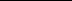 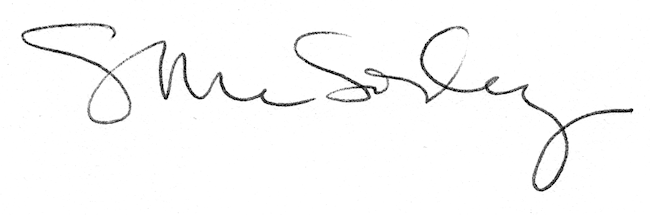 